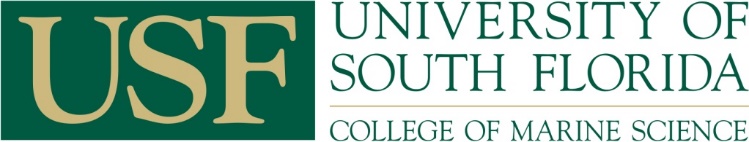 SUCCESSFUL DEFENSE OF THE MASTER’S THESISThe undersigned verify that the final oral defense of the thesis has been successfully completed by the following master’s candidate and that the thesis is ready to submit to the Graduate School pending revisions.Examining CommitteeName  (print or type clearly)USF ID#DegreeMaster’s CandidateU        -      MSGraduate ProgramMarine ScienceGraduate DepartmentMarine ScienceDissertation TitleName  (print or type clearly)Signature of Approval  Major Professor  Co-Major Professor  Co-Major Professor  MemberMemberMemberMemberMemberMemberDefense held on(date)Successful Defense Form signed (date)